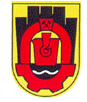                                                                                                   Сертифицирана по ISO 9001: 2008            2300  Перник  ,  пл. ”Св. Иван Рилски ” 1А ; тел: 076 / 602 933; факс: 076 / 603 890            ДО            участнициТЕ В            ОБЩЕСТВЕНА ПОРЪЧКАОтносно: „Доставка, след предварителна заявка на хранителни продукти за нуждите на целодневни детски градини и обединени детски заведения на територията на Община Перник” по обособени позиции, както следва: Обособена позиция №1: Доставка на Месо, риба и месни продукти, Мляко и млечни продукти, Пакетирани стоки и тестени изделия, варива и подправки, Плодове и зеленчуци, Консерви - плодови и зеленчукови и яйца Обособена позиция № 2 Доставка на Хляб и хлебни изделия обявена с Решение № 41 от 31.10.2016 г.  и публикувана в РОП АОП № 00589-2016-0041УВАЖАЕМИ УчАСТНИЦИ,На основание чл.57, ал.3 от ЗОП, Ви уведомяваме, че отварянето и оповестяването на ценовите предложения ще се състои на 12.01.2017 г. (четвъртък) от 10:00 ч. в Заседателната зала на Община Перник, ет.1. На заседанието имат право да присъстват всички участници в процедурата или техни упълномощени представители, както и средствата за масово осведомяване. С УВАЖЕНИЕ: ………………………./Юлиана Ефремова -Председател на комисиятаназначена със Заповед № 2866/23.12.2016 г. на Кмета на Община Перник /